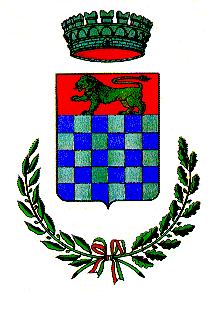 COMUNE DI OZZEROCITTA’ METROPOLITANA DI MILANOINFORMATIVA RELATIVA AL TRATTAMENTO DEI DATI(art. 13 Regolamento UE n. 679/2016)Ai sensi del Regolamento UE n. 679/2016 in materia di protezione dei dati personali e del Codice della privacy, come novellato dal D.Lgs. 10 agosto 2018, n. 101, recante disposizioni per l’adeguamento della normativa nazionale alle disposizioni del regolamento UE citato,si informa che:TITOLARE DEL TRATTAMENTO E RESPONSABILE DELLA PROTEZIONE DATI.Il Titolare del trattamento è il Comune di OZZERO nella persona del Sindaco pro-tempore Ing. Guglielmo Villani – sede Piazza Vittorio Veneto n. 20 – 20080 OZZERO (MI)Il Responsabile della protezione dei dati è il Dott. Fabio Pigliaru – contattabile attraverso i seguenti canali: dpo@demosdata.it FINALITÀ E BASE GIURIDICA DEL TRATTAMENTO (per quale scopo si trattano i dati personali e perché è consentito trattarli)• la base giuridica del trattamento consiste nell'esecuzione di una procedura, oggetto del presente AVVISO pubblico, tesa all’assegnazione di contributi a sostegno delle famiglie assegnatarie di un alloggio SAP, ai sensi del r.r. n. 11/2019, con ammissione o esclusione dei richiedenti, formulazione di una graduatoria e conseguente assegnazione del contributo;• i dati vengono trattati con sistemi informatici e/o manuali, attraverso procedure adeguate a garantirne la sicurezza e la riservatezza;• i dati possono essere comunicati ad altri soggetti pubblici o privati che, secondo le norme, sono tenuti a conoscerli o possono conoscerli, nonché ai soggetti che sono titolari del diritto di accesso;• I dati sono oggetto di diffusione, nel rispetto del principio di minimizzazione, esclusivamente per l'ottemperanza agli obblighi di pubblicazione dei dati imposti dalla normativa vigente in materia di amministrazione trasparente (albo pretorio e sito internet del Comune);• I dati non sono oggetto di trasferimento all'estero; • i dati possono essere conosciuti dal responsabile dell’U.O. Alloggi, dagli incaricati del Servizio Sociale e da Regione Lombardia;• il conferimento dei dati ha natura obbligatoria per le finalità di cui sopra e per tutte quelle ausiliarie e connesse. Non fornire i dati comporta non osservare obblighi di legge e/o impedire che il Comune di Ozzero possa rispondere alla richiesta connessa alla specifica finalità;• i dati sono conservati per il periodo strettamente necessario all'esecuzione del compito o della funzione di interesse pubblico e comunque a termini di legge;PERIODO DI CONSERVAZIONE DEI DATI (per quanto tempo vengono trattati i Suoi dati)Il periodo di conservazione dei dati è pari a quello necessario al perseguimento dei fini per cui essi sono stati raccolti, rispettando il principio di minimizzazione di cui all’articolo 5, comma 1, lettera c) del GDPR In ogni caso i dati saranno conservati per il tempo consentito dalla normativa vigente e dal Piano di conservazione e scarto della Soprintendenza regionale.Oltre tale termine i dati potranno essere conservati con accesso limitato ai soli fini della difesa in sede civile e penale per eventuali controversie con l’interessato.OBBLIGO DI CONFERIRE I DATI E CONSEGUENZE DEL MANCATO CONFERIMENTOIl conferimento dei dati personali è obbligatorio per la fruizione dei servizi da parte dell’interessato.DIRITTI DELL’INTERESSATO E MODALITA’ DI ESRCIZIO DEI DIRITTIL’interessato ha diritto di richiedere al Comune di OZZERO, quale Titolare del trattamento, ai sensi degli artt.15, 16, 17, 18, 19 e 21 del GDPR:l'accesso ai propri dati personali ed a tutte le informazioni di cui all’art.15 del GDPR;la rettifica dei propri dati personali inesatti e l’integrazione di quelli incompleti;la cancellazione dei propri dati, fatta eccezione per quelli contenuti in atti che devono essere obbligatoriamente conservati dall’Amministrazione e salvo che sussista un motivo legittimo prevalente per procedere al trattamento;la limitazione del trattamento nelle ipotesi di cui all’art.18 del GDPR. L’interessato ha altresì il diritto:di opporsi al trattamento dei propri dati personali, fermo quanto previsto con riguardo alla necessità ed obbligatorietà del trattamento ai fini dell’instaurazione del rapporto;di revocare il consenso eventualmente prestato per i trattamenti non obbligatori dei dati, senza con ciò pregiudicare la liceità del trattamento basata sul consenso prestato prima della revoca.L’interessato potrà esercitare tutti i diritti di cui sopra inviando una e-mail al Responsabile della Protezione dei dati al seguente indirizzo: dpo@demosdata.itMEZZI DI TUTELAL’interessato che ritiene che il trattamento dei dati operato dal Comune di OZZERO abbia violato le disposizioni del Regolamento, può proporre reclamo all’Autorità Garante per la protezione dei dati personali, in base all’articolo 77 del GDPR.Ai sensi dell’art.144 del D. Lgs 196/2003, come modificato dal D. Lgs 101/2018, chiunque può rivolgere all’autorità Garante una mera segnalazione.Il/La sottoscritto/a ____ _______________________________________codice fiscale ________ _______________________________________________data di nascita __________ comune di nascita___ _________prov.__ __e residente a____ ____________ in P. telefonico_______________________Indirizzo Mail__________________________conferisce il proprio consenso per il trattamento dei dati personali ai sensi del D.lgs. 196/2003 e del Regolamento EU 2016/679, ai soli fini dell’espletamento degli adempimenti previsti dalla procedura e per ciascuna opzione, se prevista, dall’eventuale svolgimento del servizio di che trattasi.Ozzero,Firma________________________I 